		[LIEU ET DATE][NOM ET ADRESSE DE L’ENTREPRISE][NOM ET ADRESSE DU FOURNISSEUR]OBJET: Accès aux Informations sur les Chaînes d'Approvisionnement en boisCher [NOM DU DESTINATAIRE],Je vous écris dans le cadre de nos efforts pour répondre aux exigences du Règlement sur le Bois de l’Union Européenne (RBUE).Vous savez probablement que le Règlement (UE) N° 995/2010 du Parlement européen et du Conseil du 20 Octobre 2010 - régissant les obligations des exploitants qui mettent du bois et ses produits dérivés sur le marché de l’UE - est à present en vigueur. Ce règlement lutte contre la commercialisation sur le marché de l’UE de bois issu d’une récolte illégale – ainsi que des produits qui en sont dérivés - par le biais de trois obligations majeures: En vertu du règlement, la mise sur le marché de l’UE - pour la première fois - de bois issu d’une récolte illégale et de produits dérivés est interdite;Les exploitants et les négociants de l'UE doivent tenir des registres de leurs fournisseurs et de leurs clients.Les exploitants mettant du bois et des produits dérivés sur le marché de l’UE pour la première fois sont requis d’appliquer un système de diligence raisonnée. Comme votre entreprise nous procure des produits concernés, nous sommes donc tenus par ledit règlement d’avoir recourt à vous pour accéder aux informations suivantes : le bois et ses produits dérivés, le pays de récolte, les essences, la quantité, les détails du fournisseur et toutes autres informations sur le respect des législations nationales. De concert avec les critères établis dans le règlement, ces informations serviront à évaluer la probabilité de bois illégal dans votre chaîne d'approvisionnement. Nous sollicitons donc votre consentement pour :Fournir toutes informations supplémentaires concernant le matériel que nous achetons de votre entreprise. Cela nous aidera à assurer l'accès à toutes informations sur nos produits pertinent au cadre du RBUE.[SI DES INFORMATIONS SUPPLÉMENTAIRES SUR LA(LES) CHAÎNE D'APPROVISIONNEMENT(S) S’AVÈRENT REQUISES, VEUILLER AJOUTER LA PHRASE SUIVANTE:] Pour nous permettre d'évaluer votre approvisionnement en produits en bois et/ou en papier, veuillez nous fournir les informations sur les produits que vous nous vendez en remplissant la feuille Excel ci-jointe [ENTRER NOM DU FICHIER EXCEL (DD-05)].Effectuer des audits sur place des locaux de votre entreprise - dans le but de vérifier toutes déclarations concernant la légalité des produits en bois et/ou en papier que nous achetons auprès de votre entreprise.Recueillir des échantillons de matériaux dans le but d'effectuer des tests de laboratoire pour vérifier les appellation d'origine et/ou des essences.Si les informations sur vos sources ou votre approvisionnement s’avèrent trop confidentielles pour faire l’objet d’une divulgation aussi directe, nous avons la possibilité de solliciter [NOM DE L’AUTORITÉ D’AUDIT] - notre organisme d'audit indépendant – afin de procéder tant à l’évaluation de ces informations qu’aux audits sur place. Cette solution permet ainsi de confirmer tant la disponibilité des informations que votre conformité aux exigences légales sans nous divulguer aucunes données sensibles.Veuillez duement remplir le formulaire de consentement ci-dessous et nous le renvoyer pour confirmer votre engagement à fournir les informations nécessaires sur vos chaînes d'approvisionnement et à autoriser des audits sur place de vos locaux (le cas échéant). Nous apprécions énormément votre coopération et sommes disposés à répondre à toutes questions que vous pourriez avoir à ce sujet. Cordialement,[SIGNATURE]					Date:[NOM DU SIGNATAIRE] 					                                      Formulaire de consentement d'accès aux informations [NOM DU FOURNISSEUR]Le représentant soussigné de [NOM DU FOURNISSEUR] confirme par la présente notre engagement à répondre aux exigences suivantes :Remplir toutes exigences légales applicables.Exclure de notre chaîne d'approvisionnement tout bois d'origine inconnue ou illégale.Transmettre à [NOM DE L' ENTREPRISE] les données requises sur tout matériel ou produit - y compris les informations sur:EssencesOrigine (pays, région ou concession)Type de produitFournisseurQuantité Status de certificationAutoriser [NOM DE L'ENTREPRISE] et/ou autres auditeurs externes [NOM DE L’AUTORITÉ D’AUDIT] à conduire des vérifications sur site des entités concernées et à accéder - sur demande - à toutes données pertinentes.Autoriser [NOM DE L'ENTREPRISE] et/ou autres auditeurs externes [NOM DE L’AUTORITÉ D’AUDIT] à recueillir des échantillons de matériaux dans le but d'effectuer des tests de laboratoire afin de vérifier les appellations d'origine et/ou des essences. Fournir les informations pour les produits et/ou les chaînes d'approvisionnement au moins une fois par an - ainsi que chaque fois que des changements de chaînes d'approvisionnement sont opérés. Communiquer immédiatement - et ce, avant la vente de tout produits - à [NOM DE L'ENTREPRISE] toutes modifications portées aux chaînes d'approvisionnement. [SI DES INFORMATIONS SUPPLÉMENTAIRES SUR LA(LES) CHAÎNE D'APPROVISIONNEMENT(S) S’AVÈRENT REQUISES, VEUILLER AJOUTER LA PHRASE SUIVANTE :]  Afin que [NOM DE L'ENTREPRISE] puisse évaluer les bois et produits dérivés que nous offrons, nous avons fourni les informations sur les matériaux vendus à [NOM DE L'ENTREPRISE] dans la feuille Excel ci-joint.Je reconnais avoir pris connaissance de la teneur de cette notice d’information et entends m’y conformer entièrement.  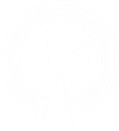 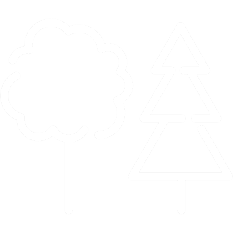 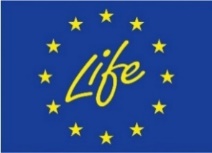 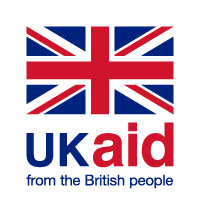 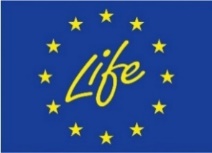 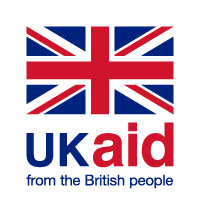 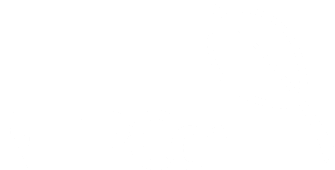 Nom:Poste:Entreprise:Signature:Date: